1. SOLICITANTE: 2. OBJETO DE LA COMUNICACIÓN3.  MIEMBROS DEL COMITÉ DE SEGURIDAD Y SALUD* Identificar el órgano: Comité de Empresa, Junta de Personal ..etc4.  DOCUMENTOS QUE SE ACOMPAÑAN:  En _____________________,  ____ de ____________________  de _________ (FIRMA DE LA PERSONA SOLICITANTE)La información de este formulario se integrará en el Registro de Órganos de Representación. El responsable de dicho fichero es la Dirección General competente en materia de Función Pública, ante la cual  se podrán  ejercer los derechos de acceso, rectificación, cancelación y oposición, en aplicación de la Ley Orgánica 15/1999, de 13 de diciembre de Protección de Datos de Carácter personal. La inscripción en dicho registro supone la aceptación de los términos de uso del mismo de acuerdo con lo dispuesto en la Orden de 12 de mayo de 2014, de la Consejería de Economía y Hacienda, por la que se regula la organización y el funcionamiento del Registro de Órganos de Representación del Personal al servicio del sector público de la Comunidad Autónoma de la Región de Murcia Las personas abajo firmantes como Delegados de Prevención autorizamos el tratamiento de los datos personales incluidos en el presente formulario y su inclusión en el fichero del Registro de Órganos de Representación para la finalidad y de acuerdo con la Orden de 12 de mayo de 2014,  de la Consejería de Economía y Hacienda, por la que se regula la organización y el funcionamiento del Registro de Órganos de Representación del Personal al servicio del sector público de la Comunidad Autónoma de la Región de MurciaREGISTRO DE ÓRGANOS DE REPRESENTACIÓN.- DIRECCIÓN GENERAL DE FUNCIÓN PÚBLICA.- CONSEJERÍA DE ECONOMÍA, HACIENDA Y ADMINISTRACIÓN DIGITAL 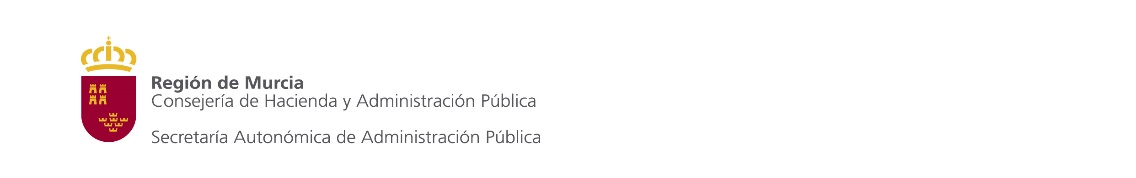 Región de MurciaConsejería de Economía, Hacienda y Administración Digital ANEXO V: COMUNICACIÓN ASIENTO REGISTRAL COMITÉ DE SEGURIDAD Y SALUD/DELEGADOS(AS) DE PREVENCIÓNAPELLIDOS:APELLIDOS:APELLIDOS:NOMBRE:NOMBRE:NOMBRE:NOMBRE:NOMBRE:NIF:REPRESENTACIÓN QUE OSTENTA:REPRESENTACIÓN QUE OSTENTA:REPRESENTACIÓN QUE OSTENTA:REPRESENTACIÓN QUE OSTENTA:REPRESENTACIÓN QUE OSTENTA:REPRESENTACIÓN QUE OSTENTA:REPRESENTACIÓN QUE OSTENTA:REPRESENTACIÓN QUE OSTENTA:REPRESENTACIÓN QUE OSTENTA:ORGANISMO/ ENTIDAD / SINDICATO:ORGANISMO/ ENTIDAD / SINDICATO:ORGANISMO/ ENTIDAD / SINDICATO:ORGANISMO/ ENTIDAD / SINDICATO:ORGANISMO/ ENTIDAD / SINDICATO:CIF:CIF:CIF:CIF:CALLE/PLAZA: CALLE/PLAZA: CALLE/PLAZA: CALLE/PLAZA: NÚMERO: NÚMERO: NÚMERO: CÓDIGO POSTAL CÓDIGO POSTAL MUNICIPIO: PROVINCIA: CORREO ELECTRÓNICO:CORREO ELECTRÓNICO:CORREO ELECTRÓNICO:CORREO ELECTRÓNICO:TELÉFONOTELÉFONOTELÉFONO CONSTITUCIÓN DE COMITÉ DE SEGURIDAD Y SALUD DESIGNACIÓN DE DELEGADOS/AS DE PREVENCIÓN INSCRIPCIÓN MODIFICACIÓN SUSTITUCIÓN DE TITULARESORGANISMO / ENTIDAD (ÁMBITO DEL COMITÉ):Nº EMPLEADOS/AS TOTAL: _______APELLIDOSY NOMBRENIF SEXOSINDICATOCOALICIÓN/GRUPO Indicar el órganos de representación al que pertenece, en su caso *Indicar si disponen de crédito horario por su condición de Delegados/as de Prevención y número de Registro del ROR del acuerdo, pacto o convenio por el que dispone de crédito horario, en su caso: 123FIRMA DELEGADOS/AS DE PREVENCIÓN (SOLO EN CASO DE NO SER MIEMBRO DE ÓRGANO DE REPRESENTACIÓN)